Western Australia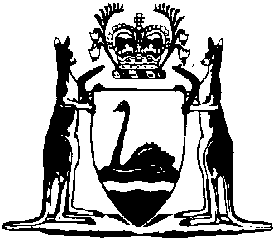 Prisoners (Interstate Transfer) Regulations 1984Compare between:[10 May 2008, 01-b0-06] and [20 Nov 2009, 02-a0-07]Western AustraliaPrisoners (Interstate Transfer) Act1983Prisoners (Interstate Transfer) Regulations 1984Part I — Preliminary 1.	Citation 		These regulations may be cited as the Prisoners (Interstate Transfer) Regulations 1984 1.2.	Commencement 		These regulations shall take effect on the coming into operation of the Prisoners (Interstate Transfer) Act 1983 1.[3.	Deleted Gazette 6 Jan 1998 p. 33.] 4.	 	(1)	In these regulations, unless the contrary intention appears — 	Department means the department of the Government principally assisting the Minister administering the Prisons Act 1981 with the administration of that Act;	Department of the Attorney General means the department principally assisting the Attorney General in the administration of Acts administered by the Attorney General.	(2)	In these regulations, a reference to a form is a reference to a form set out in Schedule 1.	(3)	A form containing any directions for its completion shall be completed in accordance with those directions.	[Regulation 4 amended Gazette 11 Dec 1987 p. 4370; 9 May 2008 p. 1841.] Part II — Transfer for prisoner’s welfare 5.	Request for transfer to a participating State 	(1)	For the purposes of section 5 of the Act, a written request to the Minister by a prisoner for transfer to a participating State (in this Part referred to as a prisoner’s request shall be in or to the effect of Form 1.	(2)	A prisoner’s request shall be signed by the prisoner and shall be forwarded through the superintendent of the prison where the prisoner is detained.	(3)	A superintendent of a prison who receives a prisoner’s request shall — 	(a)	prepare and attach to the request a statement of convictions and sentences in respect of which the prisoner is currently detained in custody, setting out any non-parole period as defined in the Sentence Administration Act 2003 section 7(1) specified and the current estimated date of release by remission;	(b)	prepare and attach to the request a comprehensive report on the prisoner’s conduct and behaviour while in prison;	(c)	forward a copy of the request to either the chief executive officer 2 or such other person as is in the opinion of the superintendent appropriate to the case, asking that the following be prepared and forwarded to the chief executive officer 2 — 	(i)	a detailed report on the request; and	(ii)	an expression of opinion as to whether or not the transfer of the prisoner to the participating State would be in the interests of the welfare of the prisoner; 		and	(d)	forward the request to the chief executive officer 2 for consideration by the Minister.	[Regulation 5 amended Gazette 26 Jul 1985 p. 2641; 11 Dec 1987 p. 4370;9 May 2008 p. 1841.] 6.	Statements in support of prisoner’s request 		A prisoner’s request shall include statements as to — 	(a)	family or near family support in the participating State, including the availability of accommodation upon the prisoner’s release from prison;	(b)	family or other social circumstances that may benefit the welfare of the prisoner either during imprisonment or following release from prison;	(c)	medical reasons (if any) in support of the request;	(d)	prospects of employment following release from prison; and	(e)	any other matters which the prisoner wishes to put forward in support of the request.7.	Consideration of requests 	(1)	For the purposes of the Minister’s consideration of a prisoner’s request, the chief executive officer 2 may (or, if the Minister so requests, shall) supply to the Minister such medical, psychiatric or psychological reports or assessments in respect of the prisoner as are or may be made available to him.	(2)	There shall be included in any report or assessment in respect of a prisoner furnished or caused to be furnished for the information of the Minister under this regulation any further information available to the person or authority furnishing the report or assessment, or causing the same to be furnished, which may be of assistance to the Minister in considering the prisoner’s request.	(3)	Without affecting the Minister’s powers to form an opinion or exercise a discretion under Part II of the Act, the Minister, in considering a prisoner’s request, may have regard to the following matters — 	(a)	whether the statutory period during which an appeal against the prisoner’s conviction or sentence may be made has expired;	(b)	whether any appeal against the prisoner’s conviction or sentence has been finally dealt with;	(c)	whether, so far as the Minister is aware, every prosecution notice alleging an offence by the prisoner against the law of Western Australia or the Commonwealth, or of any other State or of a Territory of Australia, has been finally dealt with;	(d)	whether a petition for an inquiry, or an inquiry, under the laws of Western Australia into the prisoner’s conviction or sentence is pending;	(e)	the term of imprisonment remaining to be served by the prisoner compared with the estimated period for dealing with the request and issuing and executing an order of transfer.	[Regulation 7 amended Gazette 11 Dec 1987 p. 4370; 9 May 2008 p. 1843.] 8.	Repeated requests for transfer 		Without affecting the Minister’s power to exercise a discretion under section 7 of the Act, the Minister may refuse to entertain a request for transfer made by a prisoner within one year of a similar request if there has not, in the Minister’s opinion, been a substantial change in the circumstances which are likely to benefit the prisoner’s welfare.9.	Request to corresponding Minister to accept transfer of prisoner 		Where — 	(a)	following consideration of a written request by a prisoner for transfer to a participating State, the Minister is of the opinion that the prisoner should be transferred in the interests of the welfare of the prisoner; and	(b)	the Minister makes a written request to the corresponding Minister of the participating State to accept the transfer of the prisoner,		that written request shall be accompanied by a copy of — 	(c)	the prisoner’s written request for transfer;	(d)	the reports, assessments and other information referred to in regulations 5 and 7 in relation to the prisoner; and	(e)	a statement setting out the matters upon which the Minister’s opinion is based.10.	Order of transfer (section 6) 		Where the Minister has received from a corresponding Minister of a participating State written notice of the corresponding Minister’s consent to the transfer of a prisoner to that participating State as referred to in section 6 of the Act, the order of transfer which may be issued by the Minister shall be in or to the effect of Form 2.11.	Request for transfer to Western Australia 		Where the Minister receives a written request referred to in section 8 of the Act from a corresponding Minister of a participating State asking the Minister to accept the transfer of an imprisoned person to Western Australia, the Minister may, prior to considering the matter, request — 	(a)	the Prisoners Review Board established under the Sentence Administration Act 2003;	[(b)	deleted] 	(c)	the Department; and	(d)	the Commissioner of Police,		to furnish reports on the merits or otherwise of the request for the transfer of the prisoner.	[Regulation 11 amended Gazette 11 Dec 1987 p. 4370; 9 May 2008 p. 1842.] Part III — Transfer for trial 12.	Request by Attorney General of a participating State for transfer of a prisoner 	(1)	Where the Attorney General receives from the Attorney General of a participating State a written request referred to in section 10(1)(a) of the Act for the transfer of a prisoner to that participating State for the purpose of being dealt with according to law, the Attorney General, prior to considering the request, may — 	(a)	through the Minister, inform the prisoner of the substance of the request and seek the prisoner’s comments in writing; and	(b)	obtain from the Minister a report relating to the prisoner, being a report in the same terms as a report which would be required to be sent in respect of the prisoner under section 24(1)(c) of the Act if the prisoner were conveyed to the participating State.	(2)	Any comments the prisoner desires to make shall be made within 14 days of receipt by the prisoner of the advice of the substance of the request and shall be forwarded through the superintendent of the prison where the prisoner is detained to the Minister for reference to the Attorney General.13.	Request by prisoner for transfer to a participating State 	(1)	For the purposes of section 10(1)(b) of the Act, a written request made by a prisoner to the Minister for the transfer of the prisoner to a participating State to be dealt with according to law shall be in or to the effect of Form 3.	(2)	Where the Minister refers to the Attorney General a written request made by a prisoner for the transfer of the prisoner to a participating State, to be dealt with according to law, the Minister shall, at the same time, send to the Attorney General a report relating to the prisoner, being a report in the same terms as a report which would be required to be sent in respect of the prisoner under section 24(1)(c) of the Act if the prisoner were conveyed to the participating State.	(3)	If the Attorney General consents to a prisoner’s written request for transfer to a participating State to be dealt with according to law, the Attorney General shall refer to the Attorney General of the participating State with the written notice of the consent, the report referred to in subregulation (2), together with the prisoner’s written request for the transfer.14.	Certification of consent or request 	(1)	A certificate referred to in section 11(2) of the Act in relation to a consent or request required under section 11(1) of the Act shall be in or to the effect of Form 4.	(2)	The prescribed officer for the purpose of signing a certificate referred to in section 11(2) of the Act shall be the chief executive officer of the Department of the Attorney General.	(3)	On the signing of a certificate under section 11(2) of the Act, it shall be forwarded to the Department for the purpose of making an application to the Magistrates Court for the issue of an order of transfer.	[Regulation14 amended Gazette 9 May 2008 p. 1842 and1843.]15.	Application for issue of order of transfer 	(1)	An application to the Magistrates Court under section 12(1) of the Act for the issue of an order of transfer — 	(a)	may be made by, or on behalf of, the Department;	(b)	shall be in or to the effect of Form 5; and	(c)	shall be lodged in quadruplicate.	(2)	Where, as a result of an application referred to in subregulation (1), a court makes an order under section 12(1) of the Act in relation to a prisoner, a copy of the application and notice of the order, together with a notice of hearing of the application, shall be served, by or on behalf of the applicant, upon —	(a)	the prisoner personally; and	(b)	the Attorney General.	[Regulation15 amended Gazette 9 May 2008 p. 1843.]16.	Order to bring prisoner before court 		An order under section 12(1) or 14(2) of the Act, directing the superintendent, of the prison where a prisoner is imprisoned to bring the prisoner before a court, shall be in or to the effect of Form 6.17.	Order of transfer 	(1)	An order of transfer issued by the Magistrates Court pursuant to section 13(a) of the Act shall be in or to the effect of Form 7.	(2)	An order of transfer issued by the Supreme Court pursuant to section 14(6) of the Act shall be in or to the effect of Form 8.	[Regulation17 amended Gazette 9 May 2008 p. 1843.]18.	Request for transfer to Western Australia by imprisoned person 		Where the Attorney General has received from the Attorney General of a participating State, pursuant to section 17 of the Act, a notice in writing that the Attorney General of the participating State has consented to a request made by a person imprisoned in the participating State to be transferred to Western Australia to enable the person to be dealt with according to law, the Attorney General may, before considering the matter, obtain a report from the chief executive officer 2 and the Commissioner of Police on the request.	[Regulation 18 amended Gazette 11 Dec 1987 p. 4370.] Part IV — Transfer back to original State 19.	Return of person to participating State 		For the purposes of section 18 of the Act, an order of transfer returning a person to a participating State shall be in or to the effect of Form 9.20.	Transfer to attend appeal 		For the purposes of section 19 of the Act, an order of transfer returning a person to a participating State shall be in or to the effect of Form 10.21.	Inquiries before issue of order of transfer 		Before issuing an order for the transfer of a person in accordance with the provisions of section 18, 19 or 20 of the Act, the Minister may enquire of — 	(a)	the person;	(b)	the Commissioner of Police; and	(c)	the chief executive officer 2,		whether or not, as far as is known, every prosecution notice or charge alleging any offence by the person against the law of Western Australia or any prison offence has been finally dealt with or determined according to law.	[Regulation 21 amended Gazette 11 Dec 1987 p. 4370; 9 May 2008 p. 1843-4.] 22.	Transfer after attending appeal 		For the purposes of section 20 of the Act, an order for the transfer of a person to a participating State shall be in or to the effect of Form 11.23.	Request to serve imprisonment in Western Australia 	(1)	Where a person who is liable to be transferred to a participating State pursuant to an order of transfer which may be issued under section 18 or 20 of the Act makes a written request to the Minister to serve imprisonment in Western Australia, the request shall — 	(a)	be signed by the person;	(b)	set out the grounds in support of the request; and	(c)	be forwarded through the superintendent of the prison where the person is detained.	(2)	The provisions of regulation 5(3) apply to and in respect of a request referred to in subregulation (1) in the same way as those provisions apply to and in respect of a prisoner’s request to which regulation 5 applies.	(3)	The provisions of regulation 7(1) to (3) inclusive apply to and in respect of a request referred to in subregulation (1) in the same way as those provisions apply to and in respect of a prisoner’s request to which regulation 7 applies.	(4)	If the Minister agrees to a person’s request referred to in subregulation (1), the Minister shall — 	(a)	give written notice of the decision to the corresponding Minister of the participating State;	(b)	enclose with the notice copies of the reports, information, documents and details which the Minister had regard to in considering the request; and	(c)	seek the advice of the corresponding Minister as to whether or not that Minister agrees to the person’s imprisonment being served in Western Australia.24.	Order following agreement under section 21(1)(a) 		If, upon a person making a request referred to in regulation 23(1), the Minister and the corresponding Minister of the participating State agree that it is in the interests of the welfare of the person that the person’s imprisonment should be served in Western Australia, the Minister shall issue an order of imprisonment in or to the effect of Form 12.25.	Inquiries concerning persons liable to be transferred to Western Australia 		The Minister in deciding whether or not to agree to a person imprisoned in a participating State serving imprisonment in that participating State, (in pursuance of a request made under the provision of an interstate law that corresponds to section 21(1)(a) of the Act), may inquire of the Commissioner of Police and the chief executive officer 2, whether or not, as far as is known, every prosecution notice or charge alleging any offence by that person against the law of Western Australia or any prison offence has been finally dealt with or determined according to law.	[Regulation 25 amended Gazette 11 Dec 1987 p. 4370; 9 May 2008 p. 1843-4.] 26.	Escort arrangements 	(1)	Unless there is an agreement to the contrary between — 	(a)	if the request is for the transfer of a State prisoner to a participating State — the Minister and the corresponding Minister of the participating State; or	(b)	if the request is for the transfer of a State prisoner to a Territory or for the transfer of a joint prisoner to a participating State or Territory — the Minister and the Attorney-General of the Commonwealth,		the cost of and responsibility for transferring a prisoner of a kind described in Column 1 of the Table to this regulation from Western Australia pursuant to an order of transfer of a kind so described in relation to the prisoner shall be borne by the State or the Commonwealth as is specified in Column 2 of the Table opposite the description.	(2)	In the Table to this regulation, a reference to a sentence includes a reference to concurrent or cumulative sentences.Table	[Regulation 26 inserted Gazette 2 Sep 1988 p. 3396.] 27.	Information relating to prisoner to be sent to participating State 		Where a copy of an order of transfer or other document is to be sent, pursuant to section 24(1) of the Act, to the corresponding Minister of a participating State, or to some person for the time being designated by the corresponding Minister, the copy shall be certified by the chief executive officer 2 or by an officer of the Department authorised to do so by the chief executive officer 2.	[Regulation 27 amended Gazette 11 Dec 1987 p. 4370.] 28.	Information relating to a person received from a participating state 		Where — 	(a)	under an interstate law, an order is issued for the transfer to Western Australia of a person imprisoned in a participating State; and	(b)	the person is brought into Western Australia pursuant to the order,		the order and other documents (or copies thereof) sent by the corresponding Minister to the Minister or other person for the time being designated by the Minister shall, after completion of any action required in relation thereto — 	(c)	be forwarded to the superintendent of the prison where the person is detained; and	(d)	be retained with the person’s warrant papers.29.	Lawful custody for transit through Western Australia 		Where, pursuant to section 29 of the Act, a superintendent of a prison receives a person who is the subject or an order of transfer from one participating State to another participating State and detains that person in custody, the superintendent of the prison shall endorse on the copy of the order of transfer delivered to the superintendent of the Prison by the escort — 	(a)	the time and date of the receipt of that person into custody; and	(b)	the time and date of the delivery of that person to the custody of the escort.30.	Return of person in transit to original State 	(1)	For the purposes of section 30(2) of the Act, a warrant ordering a person to be returned to the participating State in which the order of transfer was issued shall be in or to the effect of Form 13.	(2)	A warrant referred to in subregulation (1) shall direct that the person who is the subject of the warrant be returned to the prison in the participating State from which the person was transferred pursuant to the order of transfer.31.	Revocation of order of transfer 	(1)	For the purposes of section 32 of the Act, an application to the Magistrates Court to revoke an order of transfer shall be in or to the effect of Form 14.	(2)	An application referred to in subregulation (1) may be made by the chief executive officer 2 or by an officer of the Department authorised to do so by the chief executive officer 2.	[Regulation 31 amended Gazette 11 Dec 1987 p. 4370; 9 May 2008 p. 1843.] 32.	Procedure relating to property on transfer of prisoner 	(1)	Where a prisoner is about to be released from a prison for escort to a participating State pursuant to an order of transfer, or a warrant issued under the authority of the Act, the superintendent of the prison shall give or cause to be given to the prisoner, an opportunity to inspect — 	(a)	the personal property, if any, belonging to the prisoner and in the custody of the superintendent of the prison; and	(b)	any official records at the prison relating to money, if any, belonging to the prisoner.	(2)	Where a prisoner — 	(a)	inspects the personal property, if any, belonging to the prisoner and in the custody of the superintendent of the prison and any records referred to in subregulation (1)(b); and	(b)	wishes to make a complaint regarding the condition of, or any deficiency in, that property or any mistake in those records,		the prisoner may make a written complaint regarding the condition, deficiency or mistake in those records, as the case may require.	(3)	A prisoner who makes a complaint referred to in subregulation (2) shall deliver it to — 	(a)	the superintendent of the prison in which the prisoner is detained; or	(b)	a prison officer at that gaol who shall, without unnecessary delay, convey the complaint to that superintendent.	(4)	The superintendent of a prison shall — 	(a)	investigate any complaint made by a prisoner under subregulation (2) that is delivered or conveyed to the superintendent, or cause such complaint to be investigated; and	(b)	report the result, if any, of the investigation, or cause it to be reported, to the prisoner prior to the release of the prisoner for escort to a participating State.	(5)	Where it is brought to the attention of the superintendent of a prison that — 	(a)	the result of an investigation carried out in response to a complaint made by a prisoner under subregulation (2) is not to the satisfaction of the prisoner; or	(b)	an investigation of a complaint made by a prisoner under subregulation (2) has not been completed prior to the release of the prisoner for escort to a participating State, 		the superintendent of the prison shall, without unnecessary delay, notify the Department of the complaint and the result of the investigation, or the fact that the investigation has not been completed, as the case may require.33.	Transfer of prisoner’s property 	(1)	Where a prisoner is released from a prison and escorted to a participating State pursuant to an order of transfer, or a warrant issued under the authority of the Act, any money belonging to the prisoner which is in the control and custody of the superintendent of the prison in which the prisoner was detained shall be remitted by the superintendent to the superintendent of the prison in the participating State to which the prisoner is to be escorted for credit to the prisoner’s account.	(2)	The superintendent of a prison in which a prisoner who is being transferred to a participating State under the Act was detained shall inform the prisoner, or cause the prisoner to be informed, in writing, of the amount remitted to the superintendent of the prison in the participating State for credit to the prisoner’s account.	(3)	When being escorted to a participating State, a prisoner being transferred under the Act may be permitted to take so much personal clothing and other articles of personal property belonging to the prisoner as, in the opinion of the escort or escorts, can be safely and conveniently taken with the prisoner to the participating State.	(4)	Articles of personal property belonging to a prisoner being transferred under the Act, being articles which are either in the prisoner’s physical possession at a prison or in the custody of the superintendent of the prison and which are not taken with the prisoner, may be — 	(a)	disposed of by the superintendent of the prison in accordance with written directions given by the prisoner; or	(b)	forwarded to the prisoner in the participating State, 		at the prisoner’s risk and expense.Schedule 1 — Forms[r. 5(1), 10, 13(1), 14(1), 15(1), 16, 17, 19, 20, 22, 24, 30, 31]	[Heading inserted Gazette 9 May 2008 p. .]	[Form 1 amended Gazette 9 May 2008 p. 1842 and 1843.]	[Form 3 amended Gazette 9 May 2008 p. 1843.]	[Form 4 amended Gazette 9 May 2008 p. 1842.]	[Form 5 amended Gazette 9 May 2008 p. 1842 and 1843.]	[Form 6 amended Gazette 9 May 2008 p. 1842.]	[Form 7 amended Gazette 9 May 2008 p. 1843.]	[Form 8 amended Gazette 9 May 2008 p. 1843.]	[Form 9 amended Gazette 9 May 2008 p. 1843-4.]	[Form 10 amended Gazette 9 May 2008 p. .]	[Form 14 amended Gazette 9 May 2008 p. 1842 and 1843.]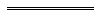 Notes1	This is a compilation of the Prisoners (Interstate Transfer) Regulations1984 and includes the amendments made by the other written laws referred to in the following table.   table also contains information about any reprint.Compilation table2	Under the Acts Amendment (Public Service) Act1987 s. 31(1)(f) a reference in a written law to “Permanent Head” is, unless the contrary intention appears, to be construed as if it had been amended to be a reference to “chief executive officer”. This reference was amended under the Reprints Act1984 s. 7(5)(a).Column 1Column 2Order of transfer of a State prisoner to a participating State or Territory for prisoner’s welfareWestern AustraliaOrder of transfer to a participating State or Territory for welfare or trial of — 	(a)	joint prisoner serving State and  Commonwealth sentences of the same length;Commonwealth	(b)	joint prisoner serving longer Commonwealth sentence than State sentence; or	(c)	joint prisoner serving longer State sentence than Commonwealth sentenceCommonwealthParticipating StateOrder of transfer of State prisoner to a participating State or Territory to be dealt with according to law of CommonwealthCommonwealthOrder of transfer of a State prisoner to a participating State or Territory for prisoner’s trialParticipating StateOrder of transfer to return prisoner to a participating State or Territory after being dealt with according to lawWestern Australia(1) Full name and aliases by which known.Form 1Request by a prisoner for transfer to a participating State for the prisoner’s welfare(Prisoners (Interstate Transfer) Act 1983 — Section 5)I, (1) currently a prisoner held atPrison in the State of Western Australia, hereby request, in the interests of my welfare, to be considered for transfer to the State/Territory of 	, 
a participating State for the purposes of the Prisoners (Interstate Transfer) Act 1983, to serve the balance of my sentence(s).(The following questions are to answered by the prisoner)Q.	Has any appeal been lodged against the prisoner’s conviction or sentence?Q.	If so, has the appeal been determined?Q.	Is there any outstanding charge, prosecution notice against the prisoner under the law of Western Australia or the Commonwealth, or any other State or a Territory of Australia yet to be dealt with or determined?Q.	Has there been any petition for, or is there pending, any inquiry into the prisoner’s conviction or sentence?A.A.A.A.(2) If space insufficient, set out ground on additional sheet.The request is made on the following grounds —  (2) (See regulation 6 of the Prisoners (Interstate Transfer) Regulations 1984, printed below)For the purposes of this request I acknowledge that reports, assessments or other information obtained or supplied in respect of me may be sent to the appropriate Minister in the participating State.I understand that, upon transfer — 	(a)	the sentence(s) of imprisonment imposed upon me in Western Australia shall be deemed to have been imposed upon me in the participating State;	(b)	I will be subject to the provisions of any rules, regulations, etc., applying to prisoners in that State; and	(c)	I may be subject to reclassification under those provisions.	Signed	DateRegulation 6, Prisoners (Interstate Transfer) Regulations 1984 — Statements in support of prisoner’s request.6.	A prisoner’s request shall include statements as to — 	(a)	family or near family support in the participating State, including the availability of accommodation upon the prisoner’s release from prison;	(b)	family or other social circumstances that may benefit the welfare of the prisoner either during imprisonment or following release from prison;	(c)	medical reasons (if any) in support of the request;	(d)	prospects of employment following release from prison; and	(e)	any other matters which the prisoner wishes to put forward in support of the request.(1) Full name.(2) Date.(3) Court.(4) Short description.(5) Aggregate termsForm 2[Reg. 10]Order of transfer to participating State for Prisoner’s welfare (Prisoners (Interstate Transfer) Act1983 —Section6)TO the superintendent of the prison at
in the State of Western Australia.AND TO the escort(s) for the purposes of executing this order.WHEREAS:(a)(1) (in this order referred to as “the prisoner”) was on (2) at (3) 	in the State of Western Australia for the offence(s) of (4)sentenced to (5)	imprisonment:(b)  I, the Minister for Corrective Services in the State of Western Australia, following receipt of a written request from the prisoner for transfer to a participating State, am of the opinion that, in the interests of the welfare of the prisoner, the prisoner should be transferred to the State/Territory of	,
a participating State for the purposes of the Prisoners (Interstate Transfer) Act1983 (in this order referred to as “the Act”), to serve the balance of the sentence(s) of imprisonment in accordance with the interstate law of that participating State, as defined in section 3(1) of the Act:(c)  The corresponding Minister of the participating State has given written consent to the transfer of the prisoner to the participating State:NOW, THEREFORE, I HEREBY COMMAND YOU(d)  The superintendent of the abovenamed prison in the State of Western Australia, to deliver the prisoner, together with this order, into the custody of the abovementioned escort(s):(e)  The abovementioned escort(s), forthwith to take and safely keep custody of the prisoner for the purpose of conveying the prisoner from the State of Western Australia to the participating State and there delivering the prisoner, together with this order, into the custody of the superintendent of the prison at 
in the participating State: and for your so doing, this order shall be your sufficient authority.GIVEN under my hand this	Minister for Corrective Services.(1) Full name and aliases by which known.(2) Give details of prosecutor; date and nature of the alleged offence(s); the , if any, at which the proceedings are pending; or details of any arrest warrant.Form 3[Reg. 13(1)]Request by prisoner for transfer to a participating State, to be dealt with according to law(Prisoners (Interstate Transfer) Act 1983 — Section 10(1)(b))I, (1) currently a prisoner held at	Prison,in the State of Western Australia, hereby request that I be transferred to the State/Territoryof	, a participating Statefor the purposes of the Prisoners (Interstate Transfer) Act 1983 to be dealt with in that participating State according to law for outstanding offence(s) alleged against me.Details of the outstanding offence(s) alleged against me are as follows —  (2) There is no outstanding charge, prosecution notice against me in Western Australia yet to be dealt with or determined according to law or any prison offence, nor is there any appeal pending in respect of me in Western Australia.(If any matters are outstanding or pending, delete paragraph and insert details hereunder)	Signed	DateNOTE: If outstanding offences alleged against the prisoner occurred in more than one participating State, a separate request is to be made in respect of each participating State.(1) Full name.(2) Date.(3) Court.(4) Short description.(5) Aggregate term.Form 4[Reg. 14(1)]Certificate of prescribed officer(Prisoners (Interstate Transfer) Act 1983 — Section 11(2))WHEREAS:(a) (1) (in this certificate referred to as “the prisoner”) was on (2) at (3) 	in the State of Western 
Australia for the offence(s) of (4) sentenced to (5) 	imprisonment:(b)  The prisoner is the subject of an arrest warrant issued in accordance with the law of the State/Territory of	,
a participating State for the purposes of the Prisoners (Interstate Transfer) Act 1983 (in this certificate referred to as “the Act”):(c)  The Attorney General of Western Australia has received — 	*	from the Attorney General of the participating State a written request given under the provision of an interstate law that corresponds to section 16 of the Act, accompanied by a copy of the arrest warrant;	*	a written request made by the prisoner to the Minister for Corrective Services and referred to the Attorney General of Western Australia;being a request for the transfer of the prisoner to the participating State to be dealt with according to law.*   Strike out whichever is not applicable.NOW, I, the chief executive officer of the Department of the Attorney General, the prescribed officer for the purposes of section 11(2) of the Act, do hereby certify that the *consent(s) (and request) required under section 11(1) of the Act have been given or made for the transfer of the prisoner to the participating State to be dealt with according to law.(1) Name of applicant.(2) Full name.(3) Date.(4) Court.(5) Short description.(6) Aggregate term.Form 5[Reg. 15(1)]Application to Magistrates Court for the issue of an order of transfer(Prisoners (Interstate Transfer) Act 1983 — Section 12(1))I, (1) of on behalf of the Department of Corrective Services, hereby make application to the Magistrates Court at in the State of Western Australia, for the issue of an order of transfer of (2) (in this application referred to as “the prisoner”), at present detained in the prison at in the State of Western Australia, to the State/Territory ofa participating State for the purposes of the Prisoners (Interstate Transfer) Act 1983 (in this application referred to as “the Act”) to be dealt with according to law. The prisoner was on (3) at (4) 	in the State of Western Australia for the offence(s) of (5) sentenced to (6) 	imprisonment.The prisoner is the subject of an arrest warrant issued in accordance with the law of the participating State.I attach a certificate issued in accordance with section 11(2) of the Act certifying that the necessary *consent(s) (and request) required under section 11(1) of the Act for the transfer of the prisoner to the participating State have been given or made.I ask that an order in writing be issued by the court, in accordance with section 12(1) of the Act, directing the superintendent of the  prison to bring the prisoner before the court for determination as to whether an order of transfer shall be issued.	Signed	Designation	Date*   Strike out whichever is not applicable.TAKE NOTICE that this application will be heard and determined at the Magistrates Court at	on 	the	dayof 	20     , at 10 a.m.An order in writing under section 12(1) of the Act has been made directing that the prisoner be brought before the  on the abovementioned date.	Registrar of the Magistrates Court 	at	DateTo the applicant.the abovenamed prisoner.the Attorney General.Note:  This application is to be filed at the Magistrates Court inquadruplicate.Form 6[Reg. 16]Order directing superintendent to bring prisoner before the (Prisoners (Interstate Transfer) Act 1983 — Section 12(1) or 14(2))TO the superintendent of the prison atand to all prison officers and members of the police force in the State of Western Australia.WHEREAS	,a prisoner detained in custody in the abovenamed prison should be in attendance before the undermentioned  in connection with*an application for*a review of a decision made to issuean order of transfer of the prisoner to a participating State to be dealt with according to law:NOW, I,*a Magistrate of the Magistrates Court,*a Judge of the Supreme Court,*a person authorised by the rules of the Supreme Court,by this order made pursuant to section 12(1)/section 14(2)* of the Prisoners (Interstate Transfer) Act 1983, direct you, the superintendent of the abovenamed prison, or such prison officers or members of the police force charged by you to execute this order, to produce the prisoner, under secure conduct, in the  aton 	theday of 	20     , at 10 a.m., and so from day to day until the prisoner’s attendance is no longer required by the  and, in due course, to return the prisoner to the custody from which the prisoner has been brought.GIVEN under my hand at 	in theState of Western Australia on the 	dayof 	20    .	Designation: * Strike out whichever is not applicable.(1) Full name.(2) Date.(3) Court.(4) Short description.(5) Aggregate term.(6) Place.Form 7[Reg. 17(1)]Order of transfer to participating State for prisoner’s trial (issued by Magistrates Court)(Prisoners (Interstate Transfer) Act 1983 — Section 13)TO the superintendent of the prison atin the State of Western Australia.AND TO the escort(s) for the purposes of executing this order.WHEREAS:(a) (1) (in this order referred to as “the prisoner”)was on (2) at (3) 	, in the State ofWestern Australia, for the offence(s) of (4) sentenced to (5) 	imprisonment:(b)   It has been established to the satisfaction of the undersigned Magistrate constituting a Magistrates Courtat (6) in the State of Western Australia that the prisoner is the subject of an arrest warrant issued in accordance with the law of the State/Territory of 	, 
a participating State for the purposes of the Prisoners (Interstate Transfer) Act 1983, and that the Attorney General of Western Australia and the Attorney General of the participating State have consented to or requested, as the case may be, the transfer of the prisoner to the participating State to be dealt with according to law.NOW, I, the undersigned Magistrate, constituting the abovenamed Magistrates Court issue this order for the transfer of the prisoner to the participating State to be dealt with according to law.I, THEREFORE, HEREBY COMMAND YOU — (c)   The superintendent of the abovenamed prison in the State of Western Australia, to deliver the prisoner, together with this order, into the custody of the abovementioned escort(s):(d)   The abovementioned escort(s), forthwith to take and safely keep custody of the prisoner for the purpose of conveying the prisoner from the State of Western Australia to the participating State and there delivering the prisoner, together with this order, into the custody of the superintendent of the prison atand for your so doing, this order shall be your sufficient authority.GIVEN under my hand this 	day of 	20     , at the Magistrates Court,	,in the State of Western Australia.Magistrate.(1) Full name.(2) Date.(3) Court.(4) Short description.(5) Aggregate term.(6) Set out the substance of the order.(7) Applicant for review.Form 8[Reg. 17(2)]Order of transfer to participating State for prisoner’s trial (issued by Supreme Court)(Prisoners (Interstate Transfer) Act 1983 — Section 14(6))TO the superintendent of the prison atin the State of Western Australia.AND TO the escort(s) for the purposes of executing this order.WHEREAS:(a) (1) (in this order referred to as “the prisoner”)was on (2) at (3) 	in the State of WesternAustralia, for the offence(s) of (4) sentenced to (5) 	imprisonment:(b)   On (2) the Magistrates Court atin the State of Western Australia, on an application for the issue of an order for the transfer of the prisoner to the State/Territory of	, 
a participating State for the purposes of the Prisoners (Interstate Transfer) Act 1983, to be dealt with according to law, made the following order —  (6).(c)   The (7) was dissatisfied with the decision of the Magistrates Court and applied to the Supreme Court of Western Australia for a review of the decision.NOW, I, the undersigned Judge of the Supreme Court of Western Australia, having reviewed the decision of the Magistrates Court, hereby quash the decision, AND, it having been established to my satisfaction that the prisoner is the subject of an arrest warrant issued in accordance with the law of the participating State and that the Attorney General of Western Australia and the Attorney General of the participating State have consented to or requested, as the case may be, the transfer of the prisoner to the participating State to be dealt with according to law, DO issue this order for the transfer of the prisoner to the participating State to be dealt with according to law:I, THEREFORE, HEREBY COMMAND YOU — (d)   The superintendent of the abovenamed prison in the State of Western Australia, to deliver the prisoner, together with this order, into the custody of the abovementioned escort(s):(e)   The abovementioned escort(s), forthwith to take and safely keep custody of the prisoner for the purpose of conveying the prisoner from the State of Western Australia to the participating State and there delivering the prisoner, together with this order, into the custody of the superintendent of the prison atin the participating State:and for your so doing, this order shall be your sufficient authority. GIVEN under my hand this 	day of	,20     , at the Supreme Court at Perth in the State of Western Australia.Judge of the Supreme Court of Western Australia.(1) Full name.(2) Date.(3) Court.(4) Short description.(5) Aggregate term.(6) Strike out whichever is inapplicable.Form 9[Reg. 19]Order of transfer to return person to participating State after being dealt with according to law(Prisoners (Interstate Transfer) Act 1983 — Section 18)TO the superintendent of the prison atin the State of Western Australia.AND TO the escort(s) for the purposes of executing this order.WHEREAS:(a) (1) (in this order referred to as “the prisoner”)was on (2) at (3) 	in the State/Territory of, a participatingState for the purposes of the Prisoners (Interstate Transfer) Act 1983 (in this order referred to as “the Act”),for the offence(s) of (4) sentenced to (5)	imprisonment:(b)   The prisoner was transferred to the State of Western Australia from the abovenamed participating State pursuant to an order of transfer issued under a provision of the interstate law of that participating State for the purpose of being dealt with according to law:(c)    So far as I, the Minister for Corrective Services in the State of Western Australia, am aware, every prosecution notice or charge alleging any offence by the prisoner against the law of Western Australia or any prison offence has been finally dealt with or determined according to law and as a result the prisoner — (6) 	did not become liable to serve any sentence of imprisonment in Western Australia; or(6) 	was on (2) 	at (3) 	in the State of 	Western Australia, for the offence(s) of (4) 	sentenced to (5) 	imprisonment,AND the term of imprisonment remaining to be served in Western Australia is shorter than the period of imprisonment remaining to be served by the prisoner under any section 25 sentence or section 25 sentences.NOW, THEREFORE, I, the Minister for Corrective Services in the State of Western Australia, pursuant to the provisions of section 18 of the Act, issue this order for the transfer of the prisoner to the participating State to serve the period of imprisonment remaining to be served by the prisoner in that State.I, HEREBY COMMAND YOU — (d)   The superintendent of the abovenamed prison in the State of Western Australia, to deliver the prisoner, together with this order into the custody of the abovementioned escort(s):(e)   The abovementioned escort(s), forthwith to take and safely keep custody of the prisoner for the purpose of conveying the prisoner from the State of Western Australia to the participating State and there delivering the prisoner, together with this order, into the custody of the superintendent of the prison atin the participating State:and for your so doing, this order shall be your sufficient authority. GIVEN under my hand this 	day of 	,20    , at Perth in the State of Western Australia.Minister for Corrective Services.(1) Full name.(2) Date.(3) Court.(4) Short description.(5) Aggregate term.(6) Short description of proceedings (section 19(c)).Form 10[Reg. 20]Order of transfer to return person to participating State to attend appeal(Prisoners (Interstate Transfer) Act 1983 — Section 19)TO the superintendent of the prison atin the State of Western Australia.AND TO the escort(s) for the purposes of executing this order.WHEREAS:(a) (1) (in this order referred to as “the prisoner”) was on (2) at (3) 	in the State/Territory of, a participating Statefor the purposes of the Prisoners (Interstate Transfer) Act 1983 (in this order referred to as “the Act”), for the offence(s) of (4) sentenced to (5)	imprisonment:(b)   The prisoner was transferred to the State of Western Australia from the abovenamed participating State pursuant to an order of transfer issued under a provision of the interstate law of that participating State for the purpose of being dealt with according to law:(c)   Under a law of the participating State, the prisoner is entitled to be present at proceedings in the participating State with respect to (6) (d)   The prisoner has made an application in writing to the Minister for Corrective Services in the State of Western Australia to be present at those proceedings and, so far as I, the Minister for Corrective Services am aware, every prosecution notice or charge alleging any offence by the prisoner against the law of Western Australia or any prison offence has been finally dealt with according to law.NOW, THEREFORE, I, pursuant to the provisions of section 19 of the Act, not being of the opinion that it is contrary to the public interest to do so, issue this order for the transfer of the prisoner to the participating State to enable the prisoner to be present at those proceedings.I HEREBY COMMAND YOU — (e)   The superintendent of the abovenamed prison in the State of Western Australia, to deliver the prisoner, together with this order, into the custody of the abovementioned escort(s):(f)   The abovementioned escort(s), forthwith to take and safely keep custody of the prisoner for the purpose of conveying the prisoner from the State of Western Australia to the participating State and there delivering the prisoner, together with this order into the custody of the superintendent of the prison atin the participating State:and for your so doing, this order shall be your sufficient authority. GIVEN under my hand this 	day of 	, 20    , at Perth in the State of Western Australia.Minister for Corrective Services.(1) Full name.(2) Date.(3) Court.(4) Short description.(5) Aggregate term.(6) Strike out whichever is inapplicable.Form 11[Reg. 22]Order of transfer to return person to participating State after attending appeal(Prisoners (Interstate Transfer) Act 1983 — Section 20)TO the superintendent of the prison atin the State of Western Australia.AND TO the escort(s) for the purposes of executing this order.WHEREAS:(a) (1) (in this order referred to as “the prisoner”)was on (2) at (3) 	in the State/Territory of	, a participatingState for the purposes of the Prisoners (Interstate Transfer) Act 1983 (in this order referred to as “the Act”),for the offence(s) of (4) sentenced to (5)	imprisonment:(b)   The prisoner was transferred to the State of Western Australia from the abovenamed participating State pursuant to an order of transfer issued under a provision of the interstate law of that participating State to enable the prisoner to attend proceedings in Western Australia:(c)   Those proceedings have been determined, and(6) 	the prisoner is liable to serve the balance of a period of imprisonment under a section 25 sentence or section 25 sentences and is not liable to serve in the State of Western Australia any other sentence of imprisonment; or(6)	the balance of a sentence of imprisonment under a section 25 sentence or section 25 sentences liable to be served by the prisoner is longer than any period of imprisonment which the prisoner is liable to serve in the State of Western Australia under any other sentence or sentences of imprisonment.NOW, THEREFORE, I, the Minister for Corrective Services in the State of Western Australia, pursuant to the provisions of section 20 of the Act, issue this order for the transfer of the prisoner to the participating State to serve the period of imprisonment remaining to be served by the prisoner in that State:I HEREBY COMMAND YOU — (d)   The superintendent of the abovenamed prison in the State of Western Australia, to deliver the prisoner, together with this order, into the custody of the abovementioned escort(s):(e)   The abovementioned escort(s), forthwith to take and safely keep custody of the prisoner for the purpose of conveying the prisoner from the State of Western Australia to the participating State and there delivering the prisoner, together with this order, into the custody of the superintendent of the prison atin the participating State:and for your so doing, this order shall be your sufficient authority.GIVEN under my hand this 	day of	, 20    , at Perth in the State of Western Australia.Minister for Corrective Services.(1) Full name.* Strike out whichever is not applicable.Form 13[Reg. 30]Warrant ordering person to be returned to the participating State in which an order of transfer was issued(Prisoners (Interstate Transfer) Act 1983 — Section 30(2))TO the senior officer of police atin Western Australia, and to allother members of the police force in Western Australia.TO the superintendent of the prison atin Western Australia.AND TO the escort(s) for the purposes of the Prisoners (Interstate Transfer) Act 1983 (in this warrant referred to as “the Act”).WHEREAS:(a) (1) (in this warrant referred to as “the prisoner”), a person subject to an order of transfer issued under an interstate law of the State/Territory ofa participating State forthe purposes of the Act, being a person in lawful custody pursuant to the provisions of section 29 of the Act for transit through Western Australia was, before a justice aton	proved to have*	escaped from such lawful custody; or attempted to have escaped from such lawful custody:(b)   Notwithstanding the terms of the order of transfer issued in the abovenamed participating State, it was ordered by that justice that the prisoner be returned to the participating State and, for that purpose, it was also ordered that the prisoner be delivered to an escort.I, THEREFORE, HEREBY COMMAND YOU — (c)   The abovementioned senior officer of police and all other members of the police force in Western Australia, and the superintendent of the abovenamed prison, as the case may be, to receive the prisoner and detain the prisoner in your custody — 	(i)	until the prisoner is delivered into the custody of the escort(s) to whom this warrant is directed, together with this warrant, for the purpose of being returned to the participating State; or	(ii)	until the expiration of a period of 7 days from the date of this warrant, whichever first occurs:(d)   The abovementioned escort(s), forthwith to take and safely keep custody of the prisoner for the purpose of conveying the prisoner from Western Australia to the participating State:and for your so doing, this warrant shall be your sufficient authority. In the event of the prisoner’s not being delivered into the custody of an escort to whom this warrant is directed within a period of 7 days from the date of this warrant, the warrant shall have no further effect and the prisoner shall be discharged in respect thereof.GIVEN under my hand this 	day of	,20    , at	in the State of Western Australia.Justice of the Peace.Note: This application is to be filed at the Magistrates Court in triplicate.CitationGazettalCommencementPrisoners (Interstate Transfer) Regulations 198429 Jun 1984 p. 1796-8091 Jul1984 (see r.2 and Gazette 29 Jun1984 p.1753)Prisoners (Interstate Transfer) Amendment Regulations 198526 Jul 1985 p. 264126 Jul 1985Prisoners (Interstate Transfer) Amendment Regulations (No. 2) 198711 Dec 1987 p. 4369-7011Dec1987 (see r.2 and Gazette 11Dec1987 p.4363)Prisoners (Interstate Transfer) Amendment Regulations 19882 Sep 1988 p. 33962 Sep 1988 (see r.2 and Gazette 2 Sep 1988 p. 3393)Miscellaneous Amendments Regulations 19976 Jan 1998 p. 336 Jan 1998Reprint of the Prisoners (Interstate Transfer) Regulations 1984 as at 15 Nov 2002
(includes amendments listed above)Reprint of the Prisoners (Interstate Transfer) Regulations 1984 as at 15 Nov 2002
(includes amendments listed above)Reprint of the Prisoners (Interstate Transfer) Regulations 1984 as at 15 Nov 2002
(includes amendments listed above)Prisoners (Interstate Transfer) Amendment Regulations 20089 May 2008 p. 1841-4r. 1 and 2: 9 May 2008 (see r. 2(a));
Regulations other than r. 1 and 2: 10 May 2008 (see r. 2(b))